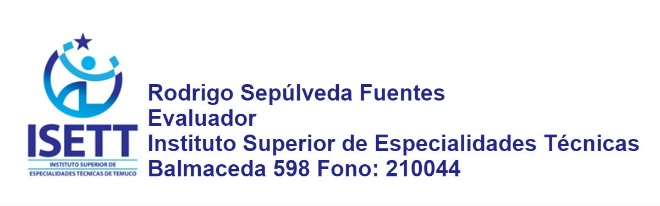 ACTIVIDAD N° 1. ELECTIVO DE DANZATERCER Y CUARTO AÑO MEDIO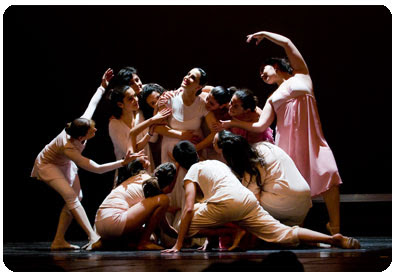           Instrucciones:Lee y responde las preguntas.Fecha de entrega actividad desarrollada: viernes 12 de marzoDudas o consultas a Profesora  Leslie Jara  ljara@isett.cl   +56988908374  1.- Describe un breve relato del por qué has elegido el electivo de Danza _____________________________________________________________________________________________________________________________________________________________________________________________________________________________________________________________________________________________2.- ¿Con cuál estilo de música, baile o danza te identificas?____________________________________________________________________________________________________________________________________________________________________________________________3.- ¿Qué expectativas tienes del electivo?  ¿Qué te gustaría aprender o realizar? ______________________________________________________________________________________________________________________________________________________________________________________________4.- ¿Has practicado algún tipo de danza? ¿Qué tipo de danza? _____________________________________________________________________________________________________________________________________________________________________________________________5.- Según tu opinión ¿Cuáles serían las características o habilidades que debe desarrollar una persona que participa en actividades de danza? _____________________________________________________________________________________________________________________________________________________________________________________________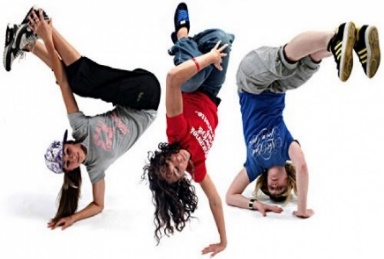 Objetivo:Identificar conocimientos sobre la danzaIdentificar intereses y expectativas sobre el taller Objetivo:Identificar conocimientos sobre la danzaIdentificar intereses y expectativas sobre el taller Nombre del Estudiante:Curso: